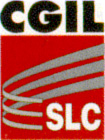 Via Pedrotti, 5-10152 TORINO			        tel. 011/2442500-fax 011/2442297    		SI RIAPRA IL TAVOLO E SI CHIUDA IL CONTRATTO. E SI CHIUDA BENE.	Lo sciopero di venerdì 19 ottobre è andato molto bene, attestandosi ad oltre il 50% degli aventi diritto in Telecom Piemonte. Analogo risultato per Telecom Nazionale, mentre ancora più elevata è la percentuale sul settore.	La soddisfazione della segreteria nazionale di Slc Cgil è notevole: “L’adesione elevatissima allo sciopero proclamato per l’intera giornata di oggi e la partecipazione oltre ogni aspettativa alla manifestazione nazionale svoltasi oggi a Roma mandano un segnale decisamente chiaro ai vertici di Asstel: il rinnovo del contratto si farà solo se vi saranno contenute le clausole sociali a tutela dell’occupazione così come richiesto dalla delegazione trattante”, così da una nota della segreteria nazionale stessa.	Non tuteliamo posizioni corporative, non vi è alcun privilegio da difendere. L'esigenza attuale è la difesa dell'occupazione lì dove il lavoro stesso lo consenta, ponendo il legame  lavoro–lavoratore–territorio, al di fuori dalla speculazione al ribasso di imprenditori privi di alcuna responsabilità sociale.	Attendiamo, quindi, la riapertura del tavolo tenendo ben presente il mandato dei lavoratori: le aziende non possono pensare di continuare una competizione di mercato comprimendo salari, tagliando diritti e condannando migliaia di lavoratori alla precarietà. 	Ringraziamo tutti i lavoratori che hanno aderito allo sciopero ed in modo particolare ringraziamo chi, decidendo di sobbarcarsi la fatica del viaggio, ha partecipato alla manifestazione romana, rendendo possibile la completa riuscita della giornata di mobilitazione.Torino, 26 ottobre 2012							Slc Cgil Torino 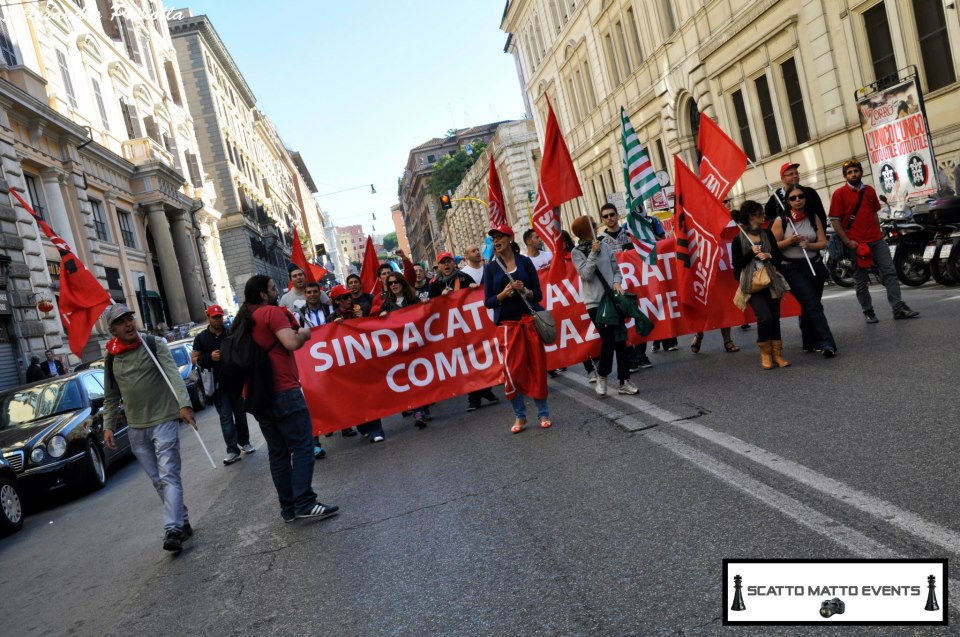 